I CAMPEONATO PROVINCIAL DE ESCALADACuenca, 23 de marzo de 2019Espacio Bulder QNK, Avda. de los Alfares, 76HORARIO DE COMPETICIÓN10:00.- Apertura de puertas y verificación de participantes.10:15.- Presentación de competición, normativa y formato.10:30.- Ejercicios de calentamiento conjuntos.10:45.- Inicio de competición:15/20 bloques de distintas dificultades (según categoría).Todas las categorías competirán al mismo tiempo.13:00.- Fin de competición.13:15.- Publicación de clasificaciones y entrega de medallas.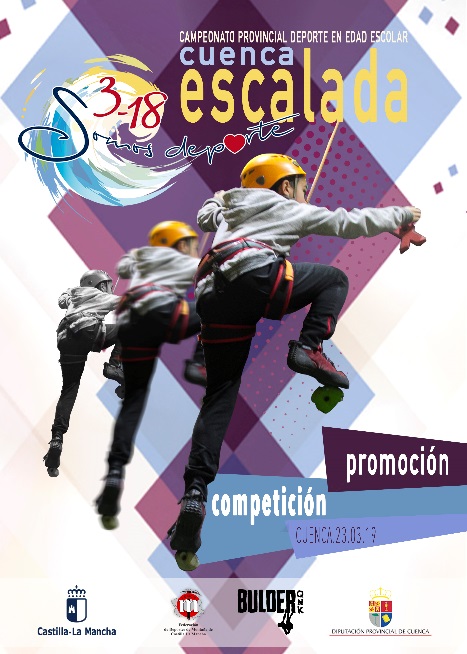 